中建科技（福州）有限一、公司简介中建科技（福州）有限公司（以下简称中建科技）成立于2014年，于2015年12月正式投产。该企业是闽清县域内唯一注册在籍并具有独立法人资格的中央企业。中建科技是由中建海峡建设发展有限公司、中建科技集团有限公司、中建西部建设股份有限公司等3家中国建筑集团旗下子公司共同出资打造。中建科技初始注册资本金为1亿元人民币，位于闽清县云龙乡中建产业园1号，占地200亩，园区内包涵了5条自动化生产线车间、混凝土搅拌站、大型产品转运堆场、装配率达90%以上的综合行政办公楼、产品展示别墅等多个功能区。是一家集研发、设计、生产、施工、运营于一体的福建省区域内的建筑产业化现代基地，并成功获得第二批“国家装配式产业基地”荣誉称号。公司现有管理人员62名，产业工人近300余人，其中本科及本科学历以上人员40人，具有助理级职称18人、中级职称11人、高级职称2人。2020年度人均产值高达402万元/人，创建以来在闽清县累计纳税2700万元人民币。企业累计申报专利77项，授权实用新型专利62项，发明专利4项。公司生产的主要产品为混凝土预制剪力墙、预制叠合板、预制柱、预制梁、预制楼梯、地铁盾构管片、综合管廊、陶粒混凝土轻质隔墙以及整体装修一体化厨卫等新型建筑工业化部品部件，年产能达30万m³/年，极大地带动了闽清县地材上下游的供应。其中，公司2018年至2021年1月-10月份的生产产量分别为：15016立方米（2018年度）、62373立方米（2019年度）、86331立方米（2020年度）、52298（2021年1-10月份）。在绿色环保方面，中建科技厂区整体布局上率先引用了砂石分离系统、污水处理系统、固废资源化等技术，同时，采用了ERP系统、物联网射频技术、BIM技术、PCMENS现代化工业信息化系统。厂屋面上成排安装了追踪式太阳能光伏蒸汽管，厂区部品部件转运车均采用电动车，进一步减少对化石能源的依赖，为绿色工厂树立典范，为下一步争创中国建筑系统内首家“碳中和”工厂奠定了基础。在荣誉方面，公司先后获得2021年福建省工信厅评定的第二批“福建省工业龙头企业”、2021年度“福州市商业秘密保护十佳示范企业”、2020年度“国家高新企业技术”、2020年“福州是企业技术中心”、2019年“福州市知识产权示范企业”、“2019年度闽清县经济社会发展贡献奖”、2018年福建省科技厅、发改委、经信厅、财政厅共同评定的“福建省科技小巨人领军企业”、2017年度“河南省科技技术进步奖”、2018-2020连续三年获评“福州市工人先锋号”、2018-2020连续获评“福建省青年文明号”、第六届“全国青年文明号”。公司始终秉持着“预制梦想、转配未来”的理念，坚持科技创新，严守企业质量管理，以拓展幸福空间为使命，不断加强全员质量意识和服务意识，以高标准、高要求、高品质完成了一批具有全国品牌影响力的优质工程，有福州市强制医疗所项目、福建省食品检验检测实验楼设计施工总承包项目、福州市传染病医院、中国东南大数据产业园研发楼二期工程（施工）、福州市晋安区医院改扩建项目和福州市晋安区妇幼保健院改扩建项目工程总承包项目、吴孟超肝胆医院等重大重点项目。二、工商信息名称：中建科技（福州）有限公司类型：有限责任公司法定代表人：王耀注册资本：10000万元成立日期：2014.12.30住所：福建省福州市闽清县梅城镇解放大街63号（新世纪大厦）22层1004单元三、主营业务混凝土预制构件研发、生产、销售与安装、混凝土预制构件原料及产品检验；装配式建筑设计；房屋建筑工程施工总承包；建筑产业现代化技术研究与开发；新型墙体、水泥灌浆料与其他水泥制品研发、生产、销售；金属结构件、混凝土预制构件连接及安装件、混凝土用添加剂生产与销售；钢筋制品的加工与销售；道路货运、运输、仓储服务。组织机构图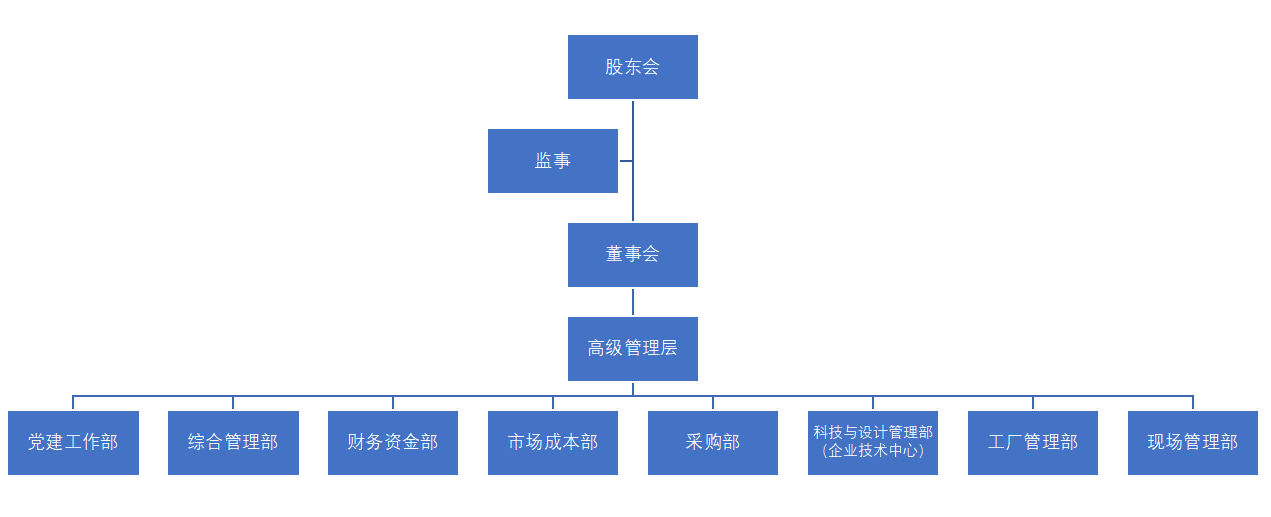 